Ημερίδα  στην Κοζάνη«Η Μουσικοθεραπεία ως μέσο θεραπευτικής  παρέμβασης»Κυριακή  6 Μαΐου  2018Αίθουσα Πολλαπλών Χρήσεων Κέντρου Ημέρας «Ταξιδευτές της Ελπίδας «στον  Άργιλο Κοζάνης  Εισηγητές :Απόστολος Λάσχος,      ΜουσικοθεραπευτήςΣάββας Χριστοδούλου,         Καθηγητής Φυσικής ΑγωγήςΠρόγραμμα Ημερίδας:1ο   μέρος  (ώρες 10:30-13:30)10:30-11:00  Υποδοχή συμμετεχόντων11:00-11:10  Εναρξη Ημερίδας – Χαιρετισμοί11:10-11:30 Μουσική εγκεφαλική λειτουργία – Ορμόνες , εισηγητής Σάββας Χρσιτοδούλου 11:30-13:15 Ορισμός της Μουσικοθεραπείας -O ρόλος της μουσικής  -Ο ρόλος του                        μουσικοθεραπευτή -Παρεμβάσεις    -Μελέτες Περίπτωσης.                        Εισηγητής: Αποστόλης Λάσχος13:15-13:30 Ερωτήσεις- Συζήτηση13:30-13:45 Διάλλειμα-Μπουφές2ο  μέρος (ώρες 13:50-14:40)Βιωματικό Εργαστήρι με χρήση της μουσικής και τεχνικών Μουσικοθεραπείας.Πληροφορίες: Η συμμετοχή είναι δωρεάν .Θα δοθούν βεβαιώσεις συμμετοχής.  Δηλώστε συμμετοχή στο autismkozani @yahoo.gr   ΟΡΓΑΝΩΣΗ                                  ΣΥΛΛΟΓΟΣ ΓΟΝΕΩΝ ΚΗΔΕΜΟΝΩΝ ΚΑΙ ΦΙΛΩΝ ΑΤΟΜΩΝ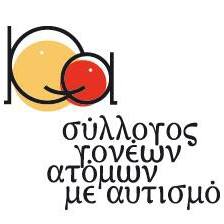                                  ΜΕ ΑΥΤΙΣΜΟ Ν ΚΟΖΑΝΗΣ                                  Πανδώρας 2 –Κοζάνη                                 τηλ. 2461039224 ΣΥΝΔΙΟΡΓΑΝΩΣΗ:ΔΙΕΥΘΥΝΣΗ ΠΡΩΤΟΒΑΘΜΙΑΣ ΕΚΠΑΙΔΕΥΣΗΣ Π.Ε ΚΟΖΑΝΗΣΔΙΕΥΘΥΝΣΗ ΔΕΥΤΕΡΟΒΑΘΜΙΑΣ ΕΚΠΑΙΔΕΥΣΗΣ Π.Ε ΚΟΖΑΝΗΣΣΥΝΤΟΜΟ ΒΙΟΓΡΑΦΙΚΟτου εισηγητή κου Αποστόλη Λάσχου             Ο Αποστόλης Λάσχος αποφοίτησε από το τμήμα Μουσικών Σπουδών του Αριστοτελείου Πανεπιστημίου Θεσσαλονίκης το 2013. Συνέχισε τις σπουδές του στη Μουσικοθεραπεία σε συνεργασία με το Κέντρο Μουσικοθεραπείας Θεσσαλονίκης και το Νew York University.            Μετά την ολοκλήρωση των σπουδών του,συνέχισε στο Μεταπτυχιακό Πρόγραμμα Μουσικοθεραπείας του Πανεπιστήμιου Μακεδονίας. Σήμερα  είναι υποψήφιος διδάκτωρ στη Μουσικοθεραπεία στο τμήμα Μουσικών Σπουδών Α.Π.Θ. Μελετά το ρόλο της θεραπευτικής σχέσης, μέσω μουσικού κλινικού αυτοσχεδιασμού, στην ανάπτυξη του λόγου των παιδιών με αυτισμό στο πλαίσιο των συνεδριών Μουσικοθεραπείας.